Supplementary Material for article “The Elite-Citizen Gap in International Organization Legitimacy,” by Lisa Dellmuth, Jan Aart Scholte, Jonas Tallberg, and Soetkin Verhaegen, American Political Science Review.Appendix A: Survey informationAppendix A1. Sampling WVS7The WVS7 covers nationally representative random samples of residents in a country aged 18 or older. The exception in our five countries is Brazil, where a nationally representative random sample was drawn among a target population of residents aged 16 or older. That all samples are probability samples within countries implies that they are representative for a country’s total population, if estimates are weighted using post-stratification weights. The interview completion rate was 88.1 percent in Brazil, 26.07 percent in Germany, 32.61 percent in the Philippines, 58.4 percent in Russia, and 48.3 percent in the US (see www.worldvaluessurvey.org for more detailed information about sampling). Table A2. Data collection mode in WVS7Note: See www.worldvaluessurvey.org for more detailed documentation on country-specific methodology in the WVS7.Table A3. Field phasesSource: LegGov Elite Survey and WVS7.Note: See https://www.statsvet.su.se/leggov/leggov-elite-survey for more detailed information on the LegGov Elite Survey.Appendix B: Question wording and distribution of dyadic variables (LegGov Elite Survey and WVS7)Appendix C: Pearson’s correlation independent variables in main analysesNote: All correlations are significant at p<.001. N=760,019.Appendix D: Distribution of dependent variable (elite-citizen gap in confidence in IOs)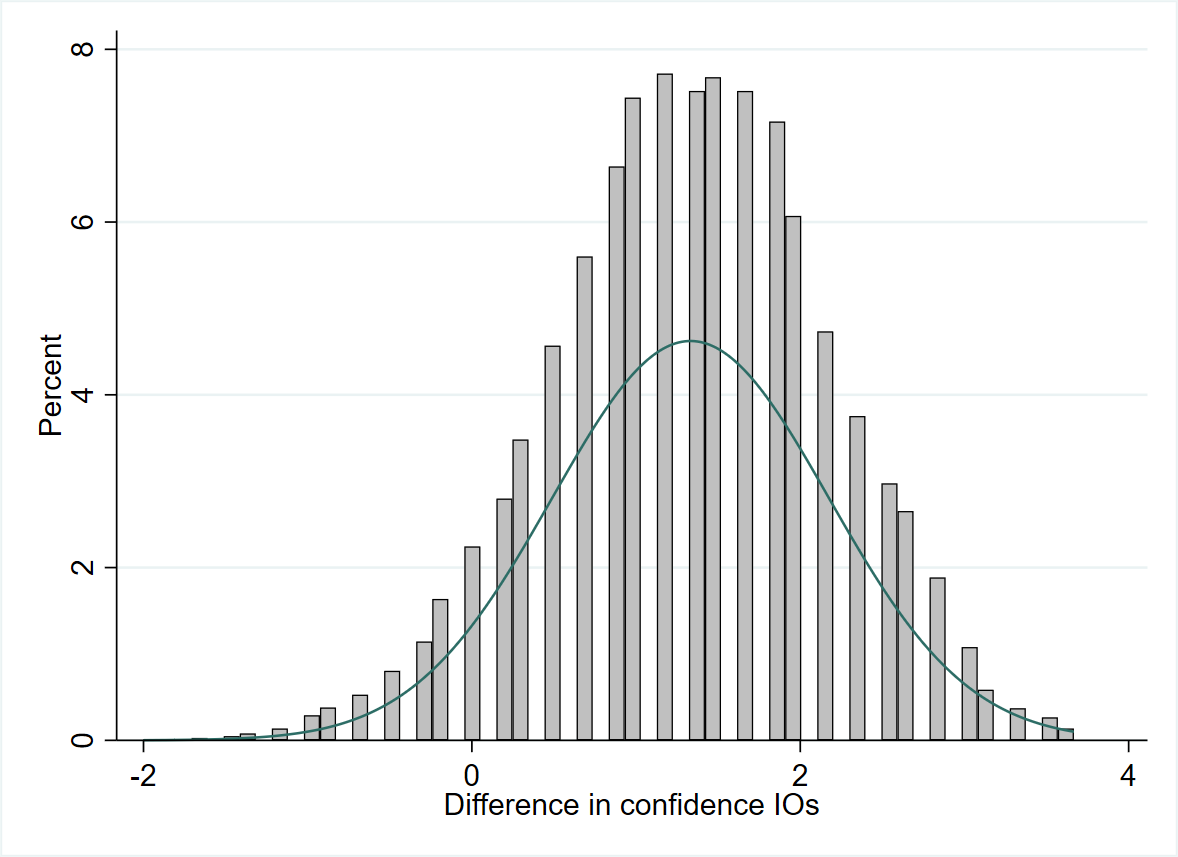 Source: WVS 7 and LegGov Elite Survey.Note: Distribution of the dependent variable ‘difference confidence in IOs’ with a normal distribution overlaid.Appendix E: Robustness checks Table E1: Dyadic analysis of difference in confidence in IOs including difference in social trust, all countries pooledNotes: OLS regression (unstandardized coefficients) with robust standard errors clustered by elites and citizens. Country fixed effects are included. * p<.05, ** p<.01, *** p<.001Table E2: Dyadic analysis of difference in confidence in IOs in Brazil including difference in social trustNotes: OLS regression (unstandardized coefficients) with robust standard errors clustered by elites and citizens. 
* p<.05, ** p<.01, *** p<.001Table E3: Dyadic analysis of difference in confidence in IOs in Germany including difference in social trustNotes: OLS regression (unstandardized coefficients) with robust standard errors clustered by elites and citizens. 
* p<.05, ** p<.01, *** p<.001Table E4: Dyadic analysis of difference in confidence in IOs in the Philippines including difference in social trustNotes: OLS regression (unstandardized coefficients) with robust standard errors clustered by elites and citizens. 
* p<.05, ** p<.01, *** p<.001Table E5: Dyadic analysis of difference in confidence in IOs in Russia including difference in social trustNotes: OLS regression (unstandardized coefficients) with robust standard errors clustered by elites and citizens. 
* p<.05, ** p<.01, *** p<.001Table E6: Dyadic analysis of difference in confidence in IOs in the US including difference in social trustNotes: OLS regression (unstandardized coefficients) with robust standard errors clustered by elites and citizens. 
* p<.05, ** p<.01, *** p<.001Table E7: Dyadic analysis of difference in confidence in IOs including difference in political knowledge, all countries pooledNotes: OLS regression (unstandardized coefficients) with robust standard errors clustered by elites and citizens. Country fixed effects are included. * p<.05, ** p<.01, *** p<.001Table E8: Dyadic analysis of difference in confidence in IOs in Brazil including difference in political knowledgeNotes: OLS regression (unstandardized coefficients) with robust standard errors clustered by elites and citizens. 
* p<.05, ** p<.01, *** p<.001Table E9: Dyadic analysis of difference in confidence in IOs in Germany including difference in political knowledgeNotes: OLS regression (unstandardized coefficients) with robust standard errors clustered by elites and citizens. 
* p<.05, ** p<.01, *** p<.001Table E10: Dyadic analysis of difference in confidence in IOs in the Philippines including difference in political knowledgeNotes: OLS regression (unstandardized coefficients) with robust standard errors clustered by elites and citizens. 
* p<.05, ** p<.01, *** p<.001Table E11: Dyadic analysis of difference in confidence in IOs in Russia including difference in political knowledgeNotes: OLS regression (unstandardized coefficients) with robust standard errors clustered by elites and citizens. 
* p<.05, ** p<.01, *** p<.001Table E12: Dyadic analysis of difference in confidence in IOs in the US including difference in political knowledgeNotes: OLS regression (unstandardized coefficients) with robust standard errors clustered by elites and citizens. 
* p<.05, ** p<.01, *** p<.001Table E13: Dyadic analysis of difference in confidence in IOs without difference in satisfaction with the political system in one’s country, all countries pooledNotes: OLS regression (unstandardized coefficients) with robust standard errors clustered by elites and citizens. Country fixed effects are included. * p<.05, ** p<.01, *** p<.001Table E14: Dyadic analysis of difference in confidence in IOs in Brazil without difference in satisfaction with the political system in one’s countryNotes: OLS regression (unstandardized coefficients) with robust standard errors clustered by elites and citizens. 
* p<.05, ** p<.01, *** p<.001Table E15: Dyadic analysis of difference in confidence in IOs in Germany without difference in satisfaction with the political system in one’s countryNotes: OLS regression (unstandardized coefficients) with robust standard errors clustered by elites and citizens. 
* p<.05, ** p<.01, *** p<.001Table E16: Dyadic analysis of difference in confidence in IOs in the Philippines without difference in satisfaction with the political system in one’s countryNotes: OLS regression (unstandardized coefficients) with robust standard errors clustered by elites and citizens. 
* p<.05, ** p<.01, *** p<.001Table E17: Dyadic analysis of difference in confidence in IOs in Russia without difference in satisfaction with the political system in one’s countryNotes: OLS regression (unstandardized coefficients) with robust standard errors clustered by elites and citizens. 
* p<.05, ** p<.01, *** p<.001Table E18: Dyadic analysis of difference in confidence in IOs in the US without difference in satisfaction with the political system in one’s countryNotes: OLS regression (unstandardized coefficients) with robust standard errors clustered by elites and citizens. 
* p<.05, ** p<.01, *** p<.001Table E19: Dyadic analysis of difference in confidence in IOs without difference in confidence in government, all countries pooledNotes: OLS regression (unstandardized coefficients) with robust standard errors clustered by elites and citizens. Country fixed effects are included. * p<.05, ** p<.01, *** p<.001Table E20: Dyadic analysis of difference in confidence in IOs in Brazil without difference in confidence in governmentNotes: OLS regression (unstandardized coefficients) with robust standard errors clustered by elites and citizens. 
* p<.05, ** p<.01, *** p<.001Table E21: Dyadic analysis of difference in confidence in IOs in Germany without difference in confidence in governmentNotes: OLS regression (unstandardized coefficients) with robust standard errors clustered by elites and citizens. 
* p<.05, ** p<.01, *** p<.001Table E22: Dyadic analysis of difference in confidence in IOs in the Philippines without difference in confidence in governmentNotes: OLS regression (unstandardized coefficients) with robust standard errors clustered by elites and citizens. 
* p<.05, ** p<.01, *** p<.001Table E23: Dyadic analysis of difference in confidence in IOs in Russia without difference in confidence in governmentNotes: OLS regression (unstandardized coefficients) with robust standard errors clustered by elites and citizens. 
* p<.05, ** p<.01, *** p<.001Table E24: Dyadic analysis of difference in confidence in IOs in the US without difference in confidence in governmentNotes: OLS regression (unstandardized coefficients) with robust standard errors clustered by elites and citizens. 
* p<.05, ** p<.01, *** p<.001Table E25: Dyadic analysis of difference in confidence in IOs without difference in feeling belonging to country, all countries pooledNotes: OLS regression (unstandardized coefficients) with robust standard errors clustered by elites and citizens. Country fixed effects are included. * p<.05, ** p<.01, *** p<.001Table E26: Dyadic analysis of difference in confidence in IOs in Brazil without difference in feeling belonging to countryNotes: OLS regression (unstandardized coefficients) with robust standard errors clustered by elites and citizens. 
* p<.05, ** p<.01, *** p<.001Table E27: Dyadic analysis of difference in confidence in IOs in Germany without difference in feeling belonging to countryNotes: OLS regression (unstandardized coefficients) with robust standard errors clustered by elites and citizens. 
* p<.05, ** p<.01, *** p<.001Table E28: Dyadic analysis of difference in confidence in IOs in the Philippines without difference in feeling belonging to countryNotes: OLS regression (unstandardized coefficients) with robust standard errors clustered by elites and citizens. 
* p<.05, ** p<.01, *** p<.001Table E29: Dyadic analysis of difference in confidence in IOs in Russia without difference in feeling belonging to countryNotes: OLS regression (unstandardized coefficients) with robust standard errors clustered by elites and citizens. 
* p<.05, ** p<.01, *** p<.001Table E30: Dyadic analysis of difference in confidence in IOs in the US without difference in feeling belonging to countryNotes: OLS regression (unstandardized coefficients) with robust standard errors clustered by elites and citizens. 
* p<.05, ** p<.01, *** p<.001Table E31: Regression of citizen confidence in IOs, all countries pooledNotes: OLS regression (unstandardized coefficients) with poststratification weights, country size equalized to 1000. Country fixed effects are included. * p<.05, ** p<.01, *** p<.001Table E32: Regression of citizen confidence in IOs in BrazilNotes: OLS regression (unstandardized coefficients) with poststratification weights. * p<.05, ** p<.01, *** p<.001Table E33: Regression of citizen confidence in IOs in GermanyNotes: OLS regression (unstandardized coefficients) with poststratification weights. * p<.05, ** p<.01, *** p<.001Table E34: Regression of citizen confidence in IOs in the PhilippinesNotes: OLS regression (unstandardized coefficients) with poststratification weights. * p<.05, ** p<.01, *** p<.001Table E35: Regression of citizen confidence in IOs in RussiaNotes: OLS regression (unstandardized coefficients) with poststratification weights. * p<.05, ** p<.01, *** p<.001Table E36: Regression of citizen confidence in IOs in the USNotes: OLS regression (unstandardized coefficients) with poststratification weights. * p<.05, ** p<.01, *** p<.001Table E37: Regression of elite confidence in IOs, all countries pooledNotes: OLS regression (unstandardized coefficients). Country fixed effects are included. * p<.05, ** p<.01, *** p<.001Table E38: Regression of elite confidence in IOs in BrazilNotes: OLS regression (unstandardized coefficients). * p<.05, ** p<.01, *** p<.001Table E39: Regression of elite confidence in IOs in GermanyNotes: OLS regression (unstandardized coefficients). * p<.05, ** p<.01, *** p<.001Table E40: Regression of elite confidence in IOs in the PhilippinesNotes: OLS regression (unstandardized coefficients). * p<.05, ** p<.01, *** p<.001Table E41: Regression of elite confidence in IOs in RussiaNotes: OLS regression (unstandardized coefficients). * p<.05, ** p<.01, *** p<.001Table E42: Regression of elite confidence in IOs in the USNotes: OLS regression (unstandardized coefficients). * p<.05, ** p<.01, *** p<.001Table E43: Dyadic analysis of difference in confidence in IOs, controlling for elite types, all countries pooledNotes: OLS regression (unstandardized coefficients) with robust standard errors clustered by elites and citizens. Country fixed effects are included. * p<.05, ** p<.01, *** p<.001Table E44: Dyadic analysis of difference in confidence in IOs in Brazil, controlling for elite typesNotes: OLS regression (unstandardized coefficients) with robust standard errors clustered by elites and citizens. 
* p<.05, ** p<.01, *** p<.001Table E45: Dyadic analysis of difference in confidence in IOs in Germany, controlling for elite typesNotes: OLS regression (unstandardized coefficients) with robust standard errors clustered by elites and citizens. 
* p<.05, ** p<.01, *** p<.001Table E46: Dyadic analysis of difference in confidence in IOs in the Philippines, controlling for elite typesNotes: OLS regression (unstandardized coefficients) with robust standard errors clustered by elites and citizens. 
* p<.05, ** p<.01, *** p<.001Table E47: Dyadic analysis of difference in confidence in IOs in Russia, controlling for elite typesNotes: OLS regression (unstandardized coefficients) with robust standard errors clustered by elites and citizens. 
* p<.05, ** p<.01, *** p<.001Table E48: Dyadic analysis of difference in confidence in IOs in the US, controlling for elite typesNotes: OLS regression (unstandardized coefficients) with robust standard errors clustered by elites and citizens. 
* p<.05, ** p<.01, *** p<.001Appendix F: EthicsAccording to the guidelines of Stockholm University and the Swedish Ethical Review Authority, the survey did not require approval since we collected only strictly anonymized data, and did not submit research participants to any experiments or treatments. Furthermore, we acted in accordance with the institution’s policies and recommendations regarding ethics for research involving human participants by applying informed consent and anonymity.BrazilGermanyPhilippinesRussiaUnited StatesComputer-Assisted Personal Interviewing (CAPI)1,7623,02201,3640Paper-and-Pencil Interviewing (PAPI)001,22,2840Computer-Assisted Web Interviewing (CAWI)0109002,596Mail/Post0567000Computer-Assisted Telephone Interviewing (CATI)00000Total number of interviews1,7623,6981,23,6482,596CountryLegGov Elite SurveyWVS 7BrazilOctober 2017-June 2018May-June 2018GermanyOctober 2017-May 2018October 2017 – March 2018PhilippinesNovember 2017-October 2018December 2019RussiaNovember 2018-August 2019November 2017 – December 2017United StatesOctober 2017-May 2019April-May 2017Variable Question wordingMean Mean SDRange Confidence in IOsConfidence in governmentI am going to name a number of organizations. For each one, could you tell me how much confidence you have in them: is it a great deal of confidence, quite a lot of confidence, not very much confidence or none at all?UN; IMF; ICC; WB; WHO; WTO (additive index divided by six, missings excluded)The government1.332.3731.332.373.8431.219-2; 3.667-3; 3EducationWhat is the highest educational level that you have attained? 
0  Early childhood education (ISCED 0) / no education 
1  Primary education (ISCED 1) 
2  Lower secondary education (ISCED 2) 
3  Upper secondary education (ISCED 3) 
4  Post-secondary non-tertiary education (ISCED 4) 
5  Short-cycle tertiary education (ISCED 5) 
6  Bachelor or equivalent (ISCED 6) 
7  Master or equivalent (ISCED 7) 
8  Doctoral or equivalent (ISCED 8)3.0923.0922.136-5; 8Financial satisfactionHow satisfied are you with the economic situation of [your household]? You can choose a number between 1: completely dissatisfied, and 10: completely satisfied..757.7573.128-9; 9Left-right orientationIn political matters, people talk of “the left” and “the right.” How would you place your views on this scale, generally speaking? (10-point scale ranging from 1 – left; 10 – right)-.957-.9573.008-9; 9Feeling of belonging to world;Feeling of belonging to countryPeople have different views about themselves and how they relate to the world. How close do you feel to...? (3- Very Close; 2- close; 1- Not very close; 0-Not close at all)The world; [Country].438.203.438.2031.2761.407-3; 3-3; 5Satisfaction political system countryOn a scale from 1 to 10 where “1” is “not satisfied at all” and “10” is “completely satisfied”, how satisfied are you with how the political system is functioning in your country these days? -.609-.6093.263-9; 9AgeRespondents’ birth year4.9424.94221.21-80; 70Social trustGenerally speaking, would you say that most people can be trusted (1) or that you need to be very careful in dealing with people (0)? Recoded: 0=no difference; 1=citizen more trusting; 2=elite more trusting.991.991.9640; 2Political knowledgeHere are some questions about international organizations. Many people don't know the answers to these questions, but if you do please tell me. - Five countries have permanent seats on the Security Council of the United Nations. Which 1 2 3 ones of the following is not a member? A) France, B) China, C) India - Where are the headquarters of the International Monetary Fund (IMF) located? A) Washington DC, B) London, C) Geneva- Which of the following problems does the organization Amnesty International deal with? A) Climate change, B) Human rights, C) Destruction of historic monuments(Each item coded as 1 (correct) versus 0 (incorrect), and then added in an index ranging from 0 to 3.)1.1461.1461.194-3; 3CategoriesCategoriesProportionGAL-TAN Based on sum of following variables:- Please tell me for each of the following actions whether you think it can always be justified, never be justified, or something in between. You can choose a number between 1: never justifiable, and 10: always justifiable.Homosexuality; Abortion; Divorce; Sex before marriage- Now we would like to know your opinion about the people from other countries who come to live in [your country] - the immigrants. How would you evaluate the impact of these people on the development of [your country]?5-Very good, 4-Quite good, 3-Neither good-nor bad, 2-Quite bad, 1-Very badPeople sometimes talk about what the aims of their country should be for the next ten years. I will list four of the goals which different people would give top priority.- If you had to choose, which one of the things would you say is most important? Maintaining order in the nation, giving people more say in important government decisions, fighting rising prices, or protecting freedom of speech?- And which would be the next most important? Respondents who responded ‘Maintaining order in the nation’ as first or second priority received code 1, all others code 0.Based on sum of following variables:- Please tell me for each of the following actions whether you think it can always be justified, never be justified, or something in between. You can choose a number between 1: never justifiable, and 10: always justifiable.Homosexuality; Abortion; Divorce; Sex before marriage- Now we would like to know your opinion about the people from other countries who come to live in [your country] - the immigrants. How would you evaluate the impact of these people on the development of [your country]?5-Very good, 4-Quite good, 3-Neither good-nor bad, 2-Quite bad, 1-Very badPeople sometimes talk about what the aims of their country should be for the next ten years. I will list four of the goals which different people would give top priority.- If you had to choose, which one of the things would you say is most important? Maintaining order in the nation, giving people more say in important government decisions, fighting rising prices, or protecting freedom of speech?- And which would be the next most important? Respondents who responded ‘Maintaining order in the nation’ as first or second priority received code 1, all others code 0.Elite TAN, citizen GALElite TAN, citizen GAL25.5%21.9%52.57%GAL-TAN Based on sum of following variables:- Please tell me for each of the following actions whether you think it can always be justified, never be justified, or something in between. You can choose a number between 1: never justifiable, and 10: always justifiable.Homosexuality; Abortion; Divorce; Sex before marriage- Now we would like to know your opinion about the people from other countries who come to live in [your country] - the immigrants. How would you evaluate the impact of these people on the development of [your country]?5-Very good, 4-Quite good, 3-Neither good-nor bad, 2-Quite bad, 1-Very badPeople sometimes talk about what the aims of their country should be for the next ten years. I will list four of the goals which different people would give top priority.- If you had to choose, which one of the things would you say is most important? Maintaining order in the nation, giving people more say in important government decisions, fighting rising prices, or protecting freedom of speech?- And which would be the next most important? Respondents who responded ‘Maintaining order in the nation’ as first or second priority received code 1, all others code 0.Based on sum of following variables:- Please tell me for each of the following actions whether you think it can always be justified, never be justified, or something in between. You can choose a number between 1: never justifiable, and 10: always justifiable.Homosexuality; Abortion; Divorce; Sex before marriage- Now we would like to know your opinion about the people from other countries who come to live in [your country] - the immigrants. How would you evaluate the impact of these people on the development of [your country]?5-Very good, 4-Quite good, 3-Neither good-nor bad, 2-Quite bad, 1-Very badPeople sometimes talk about what the aims of their country should be for the next ten years. I will list four of the goals which different people would give top priority.- If you had to choose, which one of the things would you say is most important? Maintaining order in the nation, giving people more say in important government decisions, fighting rising prices, or protecting freedom of speech?- And which would be the next most important? Respondents who responded ‘Maintaining order in the nation’ as first or second priority received code 1, all others code 0.Elite GAL, citizen TANElite GAL, citizen TAN25.5%21.9%52.57%GAL-TAN Based on sum of following variables:- Please tell me for each of the following actions whether you think it can always be justified, never be justified, or something in between. You can choose a number between 1: never justifiable, and 10: always justifiable.Homosexuality; Abortion; Divorce; Sex before marriage- Now we would like to know your opinion about the people from other countries who come to live in [your country] - the immigrants. How would you evaluate the impact of these people on the development of [your country]?5-Very good, 4-Quite good, 3-Neither good-nor bad, 2-Quite bad, 1-Very badPeople sometimes talk about what the aims of their country should be for the next ten years. I will list four of the goals which different people would give top priority.- If you had to choose, which one of the things would you say is most important? Maintaining order in the nation, giving people more say in important government decisions, fighting rising prices, or protecting freedom of speech?- And which would be the next most important? Respondents who responded ‘Maintaining order in the nation’ as first or second priority received code 1, all others code 0.Based on sum of following variables:- Please tell me for each of the following actions whether you think it can always be justified, never be justified, or something in between. You can choose a number between 1: never justifiable, and 10: always justifiable.Homosexuality; Abortion; Divorce; Sex before marriage- Now we would like to know your opinion about the people from other countries who come to live in [your country] - the immigrants. How would you evaluate the impact of these people on the development of [your country]?5-Very good, 4-Quite good, 3-Neither good-nor bad, 2-Quite bad, 1-Very badPeople sometimes talk about what the aims of their country should be for the next ten years. I will list four of the goals which different people would give top priority.- If you had to choose, which one of the things would you say is most important? Maintaining order in the nation, giving people more say in important government decisions, fighting rising prices, or protecting freedom of speech?- And which would be the next most important? Respondents who responded ‘Maintaining order in the nation’ as first or second priority received code 1, all others code 0.Elite and citizen sameElite and citizen same25.5%21.9%52.57%GenderRespondent’s sex Respondent’s sex Elite woman, citizen manElite woman, citizen man15.0%GenderRespondent’s sex Respondent’s sex Elite man, citizen womanElite man, citizen woman36.1%48.9%GenderRespondent’s sex Respondent’s sex Elite and citizen sameElite and citizen same36.1%48.9%1.2.3.4.5.6.7.8.9.10.11.12.1. Education1.0002. Financial satisfaction0.0961.0003. Left-right orientation-0.0450.0831.0004. Elite TAN, cit’ GAL-0.056-0.0110.0621.0005. Elite GAL, cit’ TAN0.0680.000-0.081-0.3071.0006. Belonging to world-0.0630.098-0.021-0.0090.0371.0007. Belonging to country-0.1690.0720.128-0.0150.0700.4171.0008. Confidence in gov’-0.1190.1470.1930.0230.0050.1620.3071.0009. Satisfaction country-0.0010.1610.2140.0220.0040.1200.2200.4361.00010. Age-0.0090.0550.0450.027-0.016-0.0000.061-0.019-0.0121.00011. Elite woman, cit’ man0.005-0.001-0.046-0.0540.047-0.006-0.073-0.0170.004-0.0511.00012. Elite man, cit’ women0.0240.0050.0470.046-0.0380.0030.0700.0160.0000.054-0.3151.000(1)(2)(3)(4)(5)(6)(7)Differences between elites and citizens in:Differences between elites and citizens in:Differences between elites and citizens in:All IOsICCIMFUNWBWHOWTOEducation Education Education .031***.018.022*.028***.026**.046***.031***Financial satisfaction Financial satisfaction Financial satisfaction .030***.021**.037***.017**.039***.013.038***Left-right orientationLeft-right orientationLeft-right orientation-.028***-.049***.003-.054***-.003-.049***-.005GAL-TAN (ref. elite and citizen same)GAL-TAN (ref. elite and citizen same)GAL-TAN (ref. elite and citizen same)GAL-TAN (ref. elite and citizen same)GAL-TAN (ref. elite and citizen same)Elite TAN and citizen GALElite TAN and citizen GAL-.077*-.061-.098*-.004-.113*-.089-.112*Elite GAL and citizen TANElite GAL and citizen TAN.087**.158***.084*.044.070.089*.052Feeling of belonging to worldFeeling of belonging to worldFeeling of belonging to world.070***.080***.067**.107***.073**.031.066**Feeling of belonging to countryFeeling of belonging to countryFeeling of belonging to country-.000.019-.025-.041*-.020.029.030Confidence in governmentConfidence in governmentConfidence in government.168***.181***.203***.165***.228***.095***.191***Satisfaction political system countrySatisfaction political system countrySatisfaction political system country.004-.018*.007.009.010-.000.005Age Age Age -.002**-.002-.001-.002**-.002-.001-.003**Gender (ref. elite and citizen same)Gender (ref. elite and citizen same)Gender (ref. elite and citizen same)Gender (ref. elite and citizen same)Elite woman and citizen manElite woman and citizen man-.070.008-.123*.040-.095-.101*-.118*Elite man and citizen womanElite man and citizen woman.002-.025.009-.077***.009.061*.036Social trust (ref. elite and citizen same)Social trust (ref. elite and citizen same)Social trust (ref. elite and citizen same)Social trust (ref. elite and citizen same)Citizen more social trust-.191***-.156*-.214**-.198***-.206**-.238***-.197**Elite more social trust.133***.212***.146***.164***.114*.156***.099*Intercept Intercept Intercept 1.219***1.406***1.229***1.094***1.211***2.312***.161NNN544701626339654947699894658855686786648324Adjusted R2Adjusted R2Adjusted R2.213.147.163.145.174.126.151(1)(2)(3)(4)(5)(6)(7)Differences between elites and citizens in:Differences between elites and citizens in:Differences between elites and citizens in:All IOsICCIMFUNWBWHOWTOEducation Education Education .020.051.037.033.029.030-.012Financial satisfaction Financial satisfaction Financial satisfaction .035**.029.043**.020.043**.013.058***Left-right orientationLeft-right orientationLeft-right orientation.013-.021.061***-.020.042*-.015.023GAL-TAN (ref. elite and citizen same)GAL-TAN (ref. elite and citizen same)GAL-TAN (ref. elite and citizen same)GAL-TAN (ref. elite and citizen same)GAL-TAN (ref. elite and citizen same)Elite TAN and citizen GALElite TAN and citizen GAL-.215***-.212*-.143.002-.248**-.163-.328***Elite GAL and citizen TANElite GAL and citizen TAN.164***.156*.121*.054.200***.117*.208***Feeling of belonging to worldFeeling of belonging to worldFeeling of belonging to world.019.007.078.013.027-.003.033Feeling of belonging to countryFeeling of belonging to countryFeeling of belonging to country-.032-.021-.079-.007-.049-.008-.052Confidence in governmentConfidence in governmentConfidence in government.313***.334***.373***.226***.474***.120***.291***Satisfaction political system countrySatisfaction political system countrySatisfaction political system country.013.021.013.006.020.013.016Age Age Age .002.004.001.001.002.004*-.003Gender (ref. elite and citizen same)Gender (ref. elite and citizen same)Gender (ref. elite and citizen same)Gender (ref. elite and citizen same)Elite woman and citizen manElite woman and citizen man.009-.019-.025.072.051.027-.005Elite man and citizen womanElite man and citizen woman-.037-.017-.042-.087-.021.020.015Social trust (ref. elite and citizen same)Social trust (ref. elite and citizen same)Social trust (ref. elite and citizen same)Social trust (ref. elite and citizen same)Citizen more social trust.057.169.100.002.185-.092.043Elite more social trust.072-.030.131.020.070.092.013Intercept Intercept Intercept 1.267***1.389***1.140***1.141***1.111***2.416***.401**NNN62016721009050597788905059872490060Adjusted R2Adjusted R2Adjusted R2.265.154.235.084.276.062.168(1)(2)(3)(4)(5)(6)(7)Differences between elites and citizens in:Differences between elites and citizens in:Differences between elites and citizens in:All IOsICCIMFUNWBWHOWTOEducation Education Education .017.009.048*.010.037*.013-.002Financial satisfaction Financial satisfaction Financial satisfaction .005.036**.000.025-.020.009.001Left-right orientationLeft-right orientationLeft-right orientation.020-.002.064***-.032*.057**-.039*.062***GAL-TAN (ref. elite and citizen same)GAL-TAN (ref. elite and citizen same)GAL-TAN (ref. elite and citizen same)GAL-TAN (ref. elite and citizen same)Elite TAN and citizen GALElite TAN and citizen GAL-.042-.022-.122.001-.093.026-.003Elite GAL and citizen TANElite GAL and citizen TAN.048.019.130-.001.108-.026.008Feeling of belonging to worldFeeling of belonging to worldFeeling of belonging to world.009.088*-.050.070*-.001.036-.034Feeling of belonging to countryFeeling of belonging to countryFeeling of belonging to country.001.059-.002-.028-.009-.035.077Confidence in governmentConfidence in governmentConfidence in government.296***.209***.357***.293***.325***.233***.313***Satisfaction political system countrySatisfaction political system countrySatisfaction political system country.031***.012.038.030.031.018.033*Age Age Age -.002-.001.000-.003*.000-.005**-.004*Gender (ref. elite and citizen same)Gender (ref. elite and citizen same)Gender (ref. elite and citizen same)Gender (ref. elite and citizen same)Elite woman and citizen manElite woman and citizen man-.059-.017.000.052-.048-.150-.122Elite man and citizen womanElite man and citizen woman.009.014-.054-.048-.024.095*.035Social trust (ref. elite and citizen same)Social trust (ref. elite and citizen same)Social trust (ref. elite and citizen same)Social trust (ref. elite and citizen same)Citizen more social trust.029-.145.015.060-.277.280.135Elite more social trust.068*.194***.019.105**.102*-.005.007Intercept Intercept Intercept 1.139***1.422***1.112***.828***1.234***1.999***.120NNN106037132272128260140233125172137860124096Adjusted R2Adjusted R2Adjusted R2.297.154.211.212.164.128.185(1)(2)(3)(4)(5)(6)(7)Differences between elites and citizens in:Differences between elites and citizens in:Differences between elites and citizens in:All IOsICCIMFUNWBWHOWTOEducation Education Education .007-.014-.033.012-.012.027.010Financial satisfaction Financial satisfaction Financial satisfaction .029**-.002.047***.010.047***.015.032*Left-right orientationLeft-right orientationLeft-right orientation.011-.022.029-.004.034*.011.017GAL-TAN (ref. elite and citizen same)GAL-TAN (ref. elite and citizen same)GAL-TAN (ref. elite and citizen same)GAL-TAN (ref. elite and citizen same)Elite TAN and citizen GALElite TAN and citizen GAL-.009-.118*.009-.002-.005.001.061Elite GAL and citizen TANElite GAL and citizen TAN-.098.172-.203-.155-.265*.033-.293*Feeling of belonging to worldFeeling of belonging to worldFeeling of belonging to world-.083*-.018-.085-.087*-.089-.099*-.109*Feeling of belonging to countryFeeling of belonging to countryFeeling of belonging to country.075-.008.109.032.064.093.159*Confidence in governmentConfidence in governmentConfidence in government.182***.096.255***.198***.259***.127***.215***Satisfaction political system countrySatisfaction political system countrySatisfaction political system country.010-.016.017.008.028*.016.020Age Age Age -.003-.002-.003-.001-.004-.002-.004Gender (ref. elite and citizen same)Gender (ref. elite and citizen same)Gender (ref. elite and citizen same)Gender (ref. elite and citizen same)Elite woman and citizen manElite woman and citizen man-.060.003-.107.006-.007-.001-.171*Elite man and citizen womanElite man and citizen woman.037.003.082-.007.005-.003.120Social trust (ref. elite and citizen same)Social trust (ref. elite and citizen same)Social trust (ref. elite and citizen same)Social trust (ref. elite and citizen same)Citizen more social trust-.113-.146-.174*-.186*-.065-.081-.032Elite more social trust-.022.302*-.010.078-.128.005-.104Intercept Intercept Intercept 1.041***.857***1.232***1.118***1.197***2.000***.092NNN111400121659123860134922129426130647124120Adjusted R2Adjusted R2Adjusted R2.141.049.165.075.170.075.137(1)(2)(3)(4)(5)(6)(7)Differences between elites and citizens in:Differences between elites and citizens in:Differences between elites and citizens in:All IOsICCIMFUNWBWHOWTOEducation Education Education .017.002.028.024.011.011.008Financial satisfaction Financial satisfaction Financial satisfaction .008.036-.006-.007.011.015-.005Left-right orientationLeft-right orientationLeft-right orientation.042**.034.075***.036*.051*.004.077***GAL-TAN (ref. elite and citizen same)GAL-TAN (ref. elite and citizen same)GAL-TAN (ref. elite and citizen same)GAL-TAN (ref. elite and citizen same)Elite TAN and citizen GALElite TAN and citizen GAL-.014.005.009.067-.115-.092-.109Elite GAL and citizen TANElite GAL and citizen TAN.163.050.074-.034.326**.183.318**Feeling of belonging to worldFeeling of belonging to worldFeeling of belonging to world.120***.144*.207***.232***.160**-.057.151***Feeling of belonging to countryFeeling of belonging to countryFeeling of belonging to country-.121**-.108-.233***-.100**-.175***.065-.119*Confidence in governmentConfidence in governmentConfidence in government.260***.348***.258***.268***.228***.210***.278***Satisfaction political system countrySatisfaction political system countrySatisfaction political system country-.028-.089***-.025-.001-.021-.054**-.028Age Age Age -.004*-.004-.002-.001-.002-.003-.003Gender (ref. elite and citizen same)Gender (ref. elite and citizen same)Gender (ref. elite and citizen same)Gender (ref. elite and citizen same)Elite woman and citizen manElite woman and citizen man-.129-.100.002-.050-.041-.209-.218Elite man and citizen womanElite man and citizen woman.043.003.015.023.014.049.096Social trust (ref. elite and citizen same)Social trust (ref. elite and citizen same)Social trust (ref. elite and citizen same)Social trust (ref. elite and citizen same)Citizen more social trust-.120*-.218*-.116-.126*-.190*-.166*-.155*Elite more social trust.191**.296*.140.161*.249*.201.244*Intercept Intercept Intercept 1.263***1.038***1.228***1.478***1.332***2.282***.082NNN65532789888398092466843848645085152Adjusted R2Adjusted R2Adjusted R2.203.150.155.202.133.101.170(1)(2)(3)(4)(5)(6)(7)Differences between elites and citizens in:Differences between elites and citizens in:Differences between elites and citizens in:All IOsICCIMFUNWBWHOWTOEducation Education Education .049***.041*.015.032*.031.085***.073***Financial satisfaction Financial satisfaction Financial satisfaction .033**.023.049***.015.050***.001.048**Left-right orientationLeft-right orientationLeft-right orientation-.079***-.097***-.064***-.111***-.069***-.091***-.061***GAL-TAN (ref. elite and citizen same)GAL-TAN (ref. elite and citizen same)GAL-TAN (ref. elite and citizen same)GAL-TAN (ref. elite and citizen same)Elite TAN and citizen GALElite TAN and citizen GAL-.003-.012-.009.041.041-.106-.020Elite GAL and citizen TANElite GAL and citizen TAN.126***.123**.166***.157***.118**.106**.107**Feeling of belonging to worldFeeling of belonging to worldFeeling of belonging to world.123***.108*.079*.168***.121**.102*.127**Feeling of belonging to countryFeeling of belonging to countryFeeling of belonging to country.055*.083*.055-.000.052.073.089*Confidence in governmentConfidence in governmentConfidence in government.055.081.057.041.103*-.013.093*Satisfaction political system countrySatisfaction political system countrySatisfaction political system country-.001-.010.001.009-.004-.009-.007Age Age Age -.001-.002-.000-.003-.001.001-.002Gender (ref. elite and citizen same)Gender (ref. elite and citizen same)Gender (ref. elite and citizen same)Gender (ref. elite and citizen same)Elite woman and citizen manElite woman and citizen man-.058.093-.197.068-.187*-.147-.045Elite man and citizen womanElite man and citizen woman-.046-.098*-.010-.155***.004.062-.062Social trust (ref. elite and citizen same)Social trust (ref. elite and citizen same)Social trust (ref. elite and citizen same)Social trust (ref. elite and citizen same)Citizen more social trust-.174**-.120-.231**-.216***-.144-.297**-.184*Elite more social trust.178***.142*.229***.208***.158*.250***.177**Intercept Intercept Intercept .995***.957***1.211***.843***1.212***1.923***-.123NNN199716221320228342234485229368233105224896Adjusted R2Adjusted R2Adjusted R2.266.173.149.246.157.223.179(1)(2)(3)(4)(5)(6)(7)Differences between elites and citizens in:Differences between elites and citizens in:All IOsICCIMFUNWBWHOWTOEducation Education 0.033***0.022*0.026**0.032***0.028**0.047***0.029***Financial satisfaction Financial satisfaction 0.032***0.025***0.039***0.021***0.040***0.017*0.038***Left-right orientationLeft-right orientation-0.026***-0.051***0.005-0.053***0.000-0.048***-0.002GAL-TAN (ref. elite and citizen same)GAL-TAN (ref. elite and citizen same)GAL-TAN (ref. elite and citizen same)Elite TAN and citizen GAL-0.078*-0.073-0.101*-0.006-0.121**-0.087-0.107*Elite GAL and citizen TAN0.088**0.165***0.084*0.0440.0760.090*0.053Feeling of belonging to worldFeeling of belonging to world0.075***0.091***0.073***0.109***0.085***0.0370.070**Feeling of belonging to countryFeeling of belonging to country-0.0070.013-0.032-0.044*-0.0290.0270.029Confidence in governmentConfidence in government0.178***0.193***0.215***0.175***0.239***0.106***0.198***Satisfaction political system countrySatisfaction political system country0.008-0.0140.0110.013*0.0130.0030.009Age Age -0.002*-0.001-0.001-0.002*-0.001-0.001-0.003**Gender (ref. elite and citizen same)Gender (ref. elite and citizen same)Gender (ref. elite and citizen same)Elite woman and citizen man-0.0630.008-0.106*0.042-0.085-0.089-0.115*Elite man and citizen woman0.004-0.0180.001-0.072**0.0110.057*0.039Political knowledgePolitical knowledge0.0230.0260.041*0.0210.0120.0170.008Intercept Intercept 1.222***1.431***1.207***1.107***1.214***2.333***0.176NN512804589891617849658126619597645440609820Adjusted R2Adjusted R20.2050.1380.1620.1350.1720.1120.147(1)(2)(3)(4)(5)(6)(7)Differences between elites and citizens in:Differences between elites and citizens in:All IOsICCIMFUNWBWHOWTOEducation Education .014.040.026.032.025.025-.019Financial satisfaction Financial satisfaction .039***.029.046**.023.045**.014.061***Left-right orientationLeft-right orientation.011-.022.058***-.022.044*-.016.021GAL-TAN (ref. elite and citizen same)GAL-TAN (ref. elite and citizen same)GAL-TAN (ref. elite and citizen same)Elite TAN and citizen GAL-.209**-.193-.148.008-.244**-.164-.311**Elite GAL and citizen TAN.164***.142*.127*.051.199***.118*.201**Feeling of belonging to worldFeeling of belonging to world.026.013.078.019.035-.001.047Feeling of belonging to countryFeeling of belonging to country-.043-.029-.080-.010-.059-.011-.065Confidence in governmentConfidence in government.304***.325***.361***.224***.459***.114**.288***Satisfaction political system countrySatisfaction political system country.019.024.021.008.025.019.020Age Age .001.004.000.000.002.004-.003Gender (ref. elite and citizen same)Gender (ref. elite and citizen same)Gender (ref. elite and citizen same)Elite woman and citizen man.048-.000.025.092.080.073.023Elite man and citizen woman-.049-.028-.065-.097-.029.003.008Political knowledgePolitical knowledge.066*.056.089*.035.056.087**.049Intercept Intercept 1.231***1.343***1.128***1.100***1.083***2.346***.348**NN62109719689013297578902489844089815Adjusted R2Adjusted R2.271.154.238.089.273.071.172(1)(2)(3)(4)(5)(6)(7)Differences between elites and citizens in:Differences between elites and citizens in:All IOsICCIMFUNWBWHOWTOEducation Education .014.014.040*.009.032*.005-.003Financial satisfaction Financial satisfaction .007.036**.001.026-.015.006-.000Left-right orientationLeft-right orientation.023*-.003.064***-.026.057**-.034*.064***GAL-TAN (ref. elite and citizen same)GAL-TAN (ref. elite and citizen same)GAL-TAN (ref. elite and citizen same)Elite TAN and citizen GAL-.020-.027-.099.023-.082.056.027Elite GAL and citizen TAN.023.026.103-.022.092-.055-.024Feeling of belonging to worldFeeling of belonging to world.027.116**-.033.070*.045.050-.025Feeling of belonging to countryFeeling of belonging to country-.004.045-.005-.024-.030-.026.092Confidence in governmentConfidence in government.307***.241***.370***.297***.350***.228***.310***Satisfaction political system countrySatisfaction political system country.031***.010.035.032.029.020.035*Age Age -.002-.001.001-.002-.000-.005**-.005*Gender (ref. elite and citizen same)Gender (ref. elite and citizen same)Gender (ref. elite and citizen same)Elite woman and citizen man-.043-.014.021.045-.009-.126-.125Elite man and citizen woman.003.018-.065-.042-.047.080.040Political knowledgePolitical knowledge.076**.048.069.040.096*.105**.035Intercept Intercept 1.068***1.387***1.052***.842***1.120***1.909***.071NN112665139780136116148473132832145431131544Adjusted R2Adjusted R2.303.155.210.202.168.130.185(1)(2)(3)(4)(5)(6)(7)Differences between elites and citizens in:Differences between elites and citizens in:All IOsICCIMFUNWBWHOWTOEducation Education .006-.018-.033.017-.014.026.008Financial satisfaction Financial satisfaction .029**-.003.048***.012.047***.014.032*Left-right orientationLeft-right orientation.011-.025.029-.009.034*.013.014GAL-TAN (ref. elite and citizen same)GAL-TAN (ref. elite and citizen same)GAL-TAN (ref. elite and citizen same)Elite TAN and citizen GAL-.010-.119*.008.002.008-.004.069Elite GAL and citizen TAN-.093.188-.196-.149-.260*.035-.291*Feeling of belonging to worldFeeling of belonging to world-.084*-.027-.084-.099*-.089-.097*-.107*Feeling of belonging to countryFeeling of belonging to country.077.009.111.033.063.093.159*Confidence in governmentConfidence in government.179***.107.254***.215***.246***.129***.203***Satisfaction political system countrySatisfaction political system country.010-.010.016.007.026.016.019Age Age -.003-.001-.002-.001-.004-.002-.004Gender (ref. elite and citizen same)Gender (ref. elite and citizen same)Gender (ref. elite and citizen same)Elite woman and citizen man-.068-.010-.110-.004-.016-.001-.179*Elite man and citizen woman.043.016.081.004.010-.004.116Political knowledgePolitical knowledge-.022.048-.018-.003-.066.003-.059Intercept Intercept 1.038***.972***1.217***1.124***1.173***1.999***.081NN104200112992115170123057119325119880114383Adjusted R2Adjusted R2.141.033.166.080.170.076.138(1)(2)(3)(4)(5)(6)(7)Differences between elites and citizens in:Differences between elites and citizens in:All IOsICCIMFUNWBWHOWTOEducation Education .024.014.033.028.019.019.018Financial satisfaction Financial satisfaction .013.042.002.001.020.019.001Left-right orientationLeft-right orientation.049**.040.082***.038*.060**.010.087***GAL-TAN (ref. elite and citizen same)GAL-TAN (ref. elite and citizen same)GAL-TAN (ref. elite and citizen same)Elite TAN and citizen GAL-.013-.018.010.057-.119-.094-.106Elite GAL and citizen TAN.141.073.045-.029.318**.182.296*Feeling of belonging to worldFeeling of belonging to world.125***.160**.210***.232***.170***-.053.155***Feeling of belonging to countryFeeling of belonging to country-.115**-.097-.237***-.099**-.171***.076-.105*Confidence in governmentConfidence in government.268***.361***.259***.265***.240***.220***.287***Satisfaction political system countrySatisfaction political system country-.026-.088***-.021.004-.020-.050*-.024Age Age -.004*-.004-.002-.001-.003-.003-.003Gender (ref. elite and citizen same)Gender (ref. elite and citizen same)Gender (ref. elite and citizen same)Elite woman and citizen man-.136-.124-.003-.065-.059-.202-.196Elite man and citizen woman.058.029.012.021.037.064.103Political knowledgePolitical knowledge-.046-.095*-.040.002-.067-.023-.060Intercept Intercept 1.373***1.243***1.318***1.522***1.479***2.367***.240*NN67672815618662195243869268894987710Adjusted R2Adjusted R2.194.145.154.189.126.092.162(1)(2)(3)(4)(5)(6)(7)Differences between elites and citizens in:Differences between elites and citizens in:All IOsICCIMFUNWBWHOWTOEducation Education .055***.049**.027.042**.038*.094***.075***Financial satisfaction Financial satisfaction .036***.025.054***.019.051***.009.051**Left-right orientationLeft-right orientation-.086***-.103***-.073***-.119***-.073***-.100***-.066***GAL-TAN (ref. elite and citizen same)GAL-TAN (ref. elite and citizen same)GAL-TAN (ref. elite and citizen same)Elite TAN and citizen GAL-.019-.021-.033.023.022-.134-.043Elite GAL and citizen TAN.124***.117**.169***.161***.118**.103**.112**Feeling of belonging to worldFeeling of belonging to world.139***.122**.092**.190***.139***.123**.140**Feeling of belonging to countryFeeling of belonging to country.049.079.051-.008.048.073.081Confidence in governmentConfidence in government.053.073.062.038.103*-.016.096*Satisfaction political system countrySatisfaction political system country.001-.009.004.013-.002-.007-.005Age Age -.001-.001.000-.002-.001.002-.001Gender (ref. elite and citizen same)Gender (ref. elite and citizen same)Gender (ref. elite and citizen same)Elite woman and citizen man-.057.092-.202.066-.195*-.148-.043Elite man and citizen woman-.042-.096*-.005-.153***.016.068-.062Political knowledgePolitical knowledge.015-.015.059-.019.027-.060.042Intercept Intercept 1.004***.984***1.193***.884***1.212***1.977***-.115NN166158183590189810193775190266192740186368Adjusted R2Adjusted R2.247.168.135.233.148.196.162(1)(2)(3)(4)(5)(6)(7)Differences between elites and citizens in:Differences between elites and citizens in:All IOsICCIMFUNWBWHOWTOEducation Education 0.036***0.024**0.028**0.034***0.031***0.051***0.035***Financial satisfaction Financial satisfaction 0.033***0.022**0.041***0.021***0.043***0.016*0.040***Left-right orientationLeft-right orientation-0.029***-0.053***0.004-0.055***-0.004-0.050***-0.004GAL-TAN (ref. elite and citizen same)GAL-TAN (ref. elite and citizen same)GAL-TAN (ref. elite and citizen same)Elite TAN and citizen GAL-0.076*-0.061-0.106*-0.005-0.117*-0.088-0.099*Elite GAL and citizen TAN0.094**0.171***0.095*0.0500.0750.099**0.046Feeling of belonging to worldFeeling of belonging to world0.077***0.089***0.074***0.109***0.083***0.0390.072**Feeling of belonging to countryFeeling of belonging to country-0.0020.014-0.028-0.036*-0.0210.0300.033Confidence in governmentConfidence in government0.176***0.169***0.215***0.177***0.245***0.098***0.202***Age Age -0.002*-0.002-0.001-0.002*-0.001-0.001-0.004**Gender (ref. elite and citizen same)Gender (ref. elite and citizen same)Gender (ref. elite and citizen same)Elite woman and citizen man-0.0630.003-0.109*0.050-0.081-0.101*-0.107*Elite man and citizen woman0.005-0.0150.009-0.075***0.0110.065**0.037Intercept Intercept 1.238***1.464***1.255***1.121***1.221***2.344***0.169NN567278653676683121730648688001715196676491Adjusted R2Adjusted R20.1980.1290.1540.1290.1700.1110.146(1)(2)(3)(4)(5)(6)(7)Differences between elites and citizens in:Differences between elites and citizens in:All IOsICCIMFUNWBWHOWTOEducation Education .016.038.037.031.025.031-.015Financial satisfaction Financial satisfaction .040***.032*.048***.023.047**.017.062***Left-right orientationLeft-right orientation.013-.022.061***-.021.043*-.015.024GAL-TAN (ref. elite and citizen same)GAL-TAN (ref. elite and citizen same)GAL-TAN (ref. elite and citizen same)Elite TAN and citizen GAL-.211**-.194-.157.010-.251**-.170-.319**Elite GAL and citizen TAN.166***.147*.133*.059.193**.123*.196**Feeling of belonging to worldFeeling of belonging to world.028.017.083*.021.036.003.044Feeling of belonging to countryFeeling of belonging to country-.036-.023-.074-.012-.050-.005-.051Confidence in governmentConfidence in government.313***.330***.378***.221***.482***.125***.302***Age Age .001.003.001-.000.002.004*-.003Gender (ref. elite and citizen same)Gender (ref. elite and citizen same)Gender (ref. elite and citizen same)Elite woman and citizen man.031-.011-.007.084.056.043.003Elite man and citizen woman-.042-.017-.051-.088-.011.021.024Intercept Intercept 1.307***1.414***1.199***1.148***1.150***2.441***.396**NN6479275390940681014809441910277694076Adjusted R2Adjusted R2.251.136.232.080.270.054.166(1)(2)(3)(4)(5)(6)(7)Differences between elites and citizens in:Differences between elites and citizens in:All IOsICCIMFUNWBWHOWTOEducation Education .021*.020.045*.013.041**.014.001Financial satisfaction Financial satisfaction .011.037***.007.031*-.011.012.003Left-right orientationLeft-right orientation.019-.003.059***-.028*.053**-.035*.062***GAL-TAN (ref. elite and citizen same)GAL-TAN (ref. elite and citizen same)GAL-TAN (ref. elite and citizen same)Elite TAN and citizen GAL-.034-.022-.125.017-.094.054.016Elite GAL and citizen TAN.036.022.126-.014.100-.051-.015Feeling of belonging to worldFeeling of belonging to world.022.116**-.041.063.038.046-.034Feeling of belonging to countryFeeling of belonging to country.006.053-.002-.017-.021-.019.097Confidence in governmentConfidence in government.348***.250***.428***.342***.390***.252***.362***Age Age -.002-.001.001-.002.000-.005**-.005*Gender (ref. elite and citizen same)Gender (ref. elite and citizen same)Gender (ref. elite and citizen same)Elite woman and citizen man-.048-.030.032.047-.015-.141-.113Elite man and citizen woman.010.029-.063-.041-.038.095*.037Intercept Intercept 1.106***1.406***1.091***.849***1.175***1.967***.077NN114016141804137885151040134922147854133497Adjusted R2Adjusted R2.283.149.205.193.158.117.178(1)(2)(3)(4)(5)(6)(7)Differences between elites and citizens in:Differences between elites and citizens in:All IOsICCIMFUNWBWHOWTOEducation Education .006-.013-.034.012-.013.025.010Financial satisfaction Financial satisfaction .030**-.006.048***.011.051***.013.039**Left-right orientationLeft-right orientation.012-.026.030-.005.038*.011.022GAL-TAN (ref. elite and citizen same)GAL-TAN (ref. elite and citizen same)GAL-TAN (ref. elite and citizen same)Elite TAN and citizen GAL-.011-.123*.005-.007-.007-.002.060Elite GAL and citizen TAN-.103.212-.211-.150-.294*.031-.325**Feeling of belonging to worldFeeling of belonging to world-.084*-.033-.087-.093*-.086-.106**-.099*Feeling of belonging to countryFeeling of belonging to country.076.001.110.037.064.093.159*Confidence in governmentConfidence in government.189***.095.269***.208***.278***.135***.237***Age Age -.003-.001-.003-.001-.004-.002-.004Gender (ref. elite and citizen same)Gender (ref. elite and citizen same)Gender (ref. elite and citizen same)Elite woman and citizen man-.063-.016-.111.000-.006-.010-.158Elite man and citizen woman.038.018.083-.003.003.004.106Intercept Intercept 1.020***.992***1.206***1.139***1.114***1.981***.030NN112716123120125208136458130928132160125496Adjusted R2Adjusted R2.139.029.162.070.164.063.142(1)(2)(3)(4)(5)(6)(7)Differences between elites and citizens in:Differences between elites and citizens in:All IOsICCIMFUNWBWHOWTOEducation Education .024.005.036.033.016.015.014Financial satisfaction Financial satisfaction .005.019-.002-.003.013.008-.008Left-right orientationLeft-right orientation.044**.027.086***.039*.054*.002.078***GAL-TAN (ref. elite and citizen same)GAL-TAN (ref. elite and citizen same)GAL-TAN (ref. elite and citizen same)Elite TAN and citizen GAL-.005.003.012.073-.104-.079-.074Elite GAL and citizen TAN.142.058.059-.055.287*.170.239*Feeling of belonging to worldFeeling of belonging to world.112**.132*.194***.212***.151**-.057.137**Feeling of belonging to countryFeeling of belonging to country-.113**-.099-.239***-.087*-.162**.074-.099Confidence in governmentConfidence in government.250***.291***.232***.269***.229***.183***.277***Age Age -.004*-.004-.001-.002-.003-.003-.003Gender (ref. elite and citizen same)Gender (ref. elite and citizen same)Gender (ref. elite and citizen same)Elite woman and citizen man-.132-.113-.000-.047-.043-.213-.167Elite man and citizen woman.047.010.009.008.020.065.073Intercept Intercept 1.334***1.209***1.285***1.501***1.424***2.379***.187NN706668645091872101352926009349292800Adjusted R2Adjusted R2.181.100.147.180.114.076.147(1)(2)(3)(4)(5)(6)(7)Differences between elites and citizens in:Differences between elites and citizens in:All IOsICCIMFUNWBWHOWTOEducation Education .058***.049**.027.043**.039*.098***.082***Financial satisfaction Financial satisfaction .035**.022.051***.020*.053***.005.049**Left-right orientationLeft-right orientation-.083***-.101***-.069***-.116***-.074***-.098***-.066***GAL-TAN (ref. elite and citizen same)GAL-TAN (ref. elite and citizen same)GAL-TAN (ref. elite and citizen same)Elite TAN and citizen GAL-.004-.006-.014.028.034-.123-.018Elite GAL and citizen TAN.134***.127**.177***.165***.126***.119***.114**Feeling of belonging to worldFeeling of belonging to world.135***.118**.094**.177***.129***.118**.141**Feeling of belonging to countryFeeling of belonging to country.051.075.053.004.052.068.083Confidence in governmentConfidence in government.056.075.063.053.104*-.017.090*Age Age -.001-.002-.000-.002-.001.001-.002Gender (ref. elite and citizen same)Gender (ref. elite and citizen same)Gender (ref. elite and citizen same)Elite woman and citizen man-.056.078-.196.089-.169-.164-.049Elite man and citizen woman-.032-.083.011-.151***.008.085-.047Intercept Intercept 1.005***.984***1.219***.841***1.225***1.944***-.101NN205088226912234088240318235132238914230622Adjusted R2Adjusted R2.238.159.120.226.147.190.160(1)(2)(3)(4)(5)(6)(7)Differences between elites and citizens in:Differences between elites and citizens in:All IOsICCIMFUNWBWHOWTOEducation Education 0.031***0.021*0.023*0.029***0.023**0.049***0.030***Financial satisfaction Financial satisfaction 0.038***0.030***0.046***0.026***0.048***0.020*0.045***Left-right orientationLeft-right orientation-0.023**-0.046***0.009-0.049***0.004-0.047***0.001GAL-TAN (ref. elite and citizen same)GAL-TAN (ref. elite and citizen same)GAL-TAN (ref. elite and citizen same)Elite TAN and citizen GAL-0.087*-0.085-0.116*-0.018-0.133**-0.098-0.125*Elite GAL and citizen TAN0.093**0.171***0.091*0.0530.0750.097**0.057Feeling of belonging to worldFeeling of belonging to world0.077***0.091***0.075***0.110***0.084***0.0390.071**Feeling of belonging to countryFeeling of belonging to country0.0150.037-0.004-0.0220.0010.0400.052*Satisfaction political system countrySatisfaction political system country0.028***0.0100.036***0.034***0.041***0.0150.031***Age Age -0.002*-0.001-0.001-0.002*-0.001-0.001-0.003**Gender (ref. elite and citizen same)Gender (ref. elite and citizen same)Gender (ref. elite and citizen same)Elite woman and citizen man-0.0620.010-0.112*0.044-0.086-0.091-0.113*Elite man and citizen woman0.006-0.0170.010-0.072**0.0110.062*0.037Intercept Intercept 1.328***1.555***1.377***1.236***1.363***2.396***0.280**NN557970643364672754720293677442706587665950Adjusted R2Adjusted R20.1570.1070.1220.1050.1280.1030.114(1)(2)(3)(4)(5)(6)(7)Differences between elites and citizens in:Differences between elites and citizens in:All IOsICCIMFUNWBWHOWTOEducation Education .008.035.029.026.016.031-.019Financial satisfaction Financial satisfaction .048***.040*.060***.030*.060***.018.068***Left-right orientationLeft-right orientation.017-.019.065***-.017.049**-.014.025GAL-TAN (ref. elite and citizen same)GAL-TAN (ref. elite and citizen same)GAL-TAN (ref. elite and citizen same)Elite TAN and citizen GAL-.192**-.176-.141.015-.230*-.159-.304**Elite GAL and citizen TAN.166***.142*.130*.057.192**.120*.198**Feeling of belonging to worldFeeling of belonging to world.021.004.072.010.019-.003.030Feeling of belonging to countryFeeling of belonging to country-.005.006-.037.013-.002-.000-.033Satisfaction political system countrySatisfaction political system country.055***.065***.063***.035**.082***.030*.053***Age Age .002.004-.000-.000.001.004*-.004Gender (ref. elite and citizen same)Gender (ref. elite and citizen same)Gender (ref. elite and citizen same)Elite woman and citizen man.006-.043-.026.070.040.044.000Elite man and citizen woman-.032-.005-.042-.081-.017.017.004Intercept Intercept 1.460***1.570***1.414***1.281***1.421***2.506***.565***NN6416974672941851015989441910266093844Adjusted R2Adjusted R2.111.060.117.027.113.039.093(1)(2)(3)(4)(5)(6)(7)Differences between elites and citizens in:Differences between elites and citizens in:All IOsICCIMFUNWBWHOWTOEducation Education .027**.024.055**.017.046**.019.009Financial satisfaction Financial satisfaction .017.044***.013.035*-.004.016.007Left-right orientationLeft-right orientation.018-.007.059**-.031*.050*-.037*.060***GAL-TAN (ref. elite and citizen same)GAL-TAN (ref. elite and citizen same)GAL-TAN (ref. elite and citizen same)Elite TAN and citizen GAL-.038-.039-.121.008-.100.047.006Elite GAL and citizen TAN.040.038.124-.006.109-.044-.004Feeling of belonging to worldFeeling of belonging to world.052.135***-.004.090**.074.063-.001Feeling of belonging to countryFeeling of belonging to country.037.076.042.011.020.003.132**Satisfaction political system countrySatisfaction political system country.083***.052***.099***.082***.087***.059***.088***Age Age -.003*-.001-.000-.003*-.001-.006***-.005**Gender (ref. elite and citizen same)Gender (ref. elite and citizen same)Gender (ref. elite and citizen same)Elite woman and citizen man-.074-.039-.016.014-.044-.162*-.151Elite man and citizen woman.020.032-.043-.021-.025.106*.049Intercept Intercept 1.258***1.523***1.268***1.002***1.345***2.079***.230**NN113553142216137712151515134848148590133052Adjusted R2Adjusted R2.170.109.127.131.090.082.123(1)(2)(3)(4)(5)(6)(7)Differences between elites and citizens in:Differences between elites and citizens in:All IOsICCIMFUNWBWHOWTOEducation Education -.007-.020-.055*-.004-.033.016-.009Financial satisfaction Financial satisfaction .032**-.003.050***.014.051***.016.037*Left-right orientationLeft-right orientation.020-.019.040*.003.046**.017.027GAL-TAN (ref. elite and citizen same)GAL-TAN (ref. elite and citizen same)GAL-TAN (ref. elite and citizen same)Elite TAN and citizen GAL-.002-.118*.020.004.011.008.073Elite GAL and citizen TAN-.109.197-.221-.161-.298*.025-.312*Feeling of belonging to worldFeeling of belonging to world-.078*-.031-.076-.085-.078-.095*-.098*Feeling of belonging to countryFeeling of belonging to country.051-.012.076.009.029.076.128Satisfaction political system countrySatisfaction political system country.026*-.001.041**.029*.050**.029*.037*Age Age -.002-.001-.002-.001-.004-.002-.004Gender (ref. elite and citizen same)Gender (ref. elite and citizen same)Gender (ref. elite and citizen same)Elite woman and citizen man-.068-.015-.107.003-.009-.003-.170Elite man and citizen woman.049.019.089-.002.013.000.123Intercept Intercept 1.001***.961***1.205***1.129***1.116***1.988***.023NN111600121980124080135261129759130980124334Adjusted R2Adjusted R2.082.021.107.032.116.050.098(1)(2)(3)(4)(5)(6)(7)Differences between elites and citizens in:Differences between elites and citizens in:All IOsICCIMFUNWBWHOWTOEducation Education .016.004.033.023.012.012.015Financial satisfaction Financial satisfaction .024.049.012.009.025.027.008Left-right orientationLeft-right orientation.043**.033.083***.041*.057*.009.085***GAL-TAN (ref. elite and citizen same)GAL-TAN (ref. elite and citizen same)GAL-TAN (ref. elite and citizen same)Elite TAN and citizen GAL-.013-.019.006.051-.129-.110-.124Elite GAL and citizen TAN.158.095.071-.009.343**.207.332**Feeling of belonging to worldFeeling of belonging to world.129***.156*.208***.232***.165**-.056.147**Feeling of belonging to countryFeeling of belonging to country-.075-.030-.194***-.054-.132**.112*-.057Satisfaction political system countrySatisfaction political system country.002-.038.006.035*.013-.022.016Age Age -.004*-.003-.001-.001-.002-.003-.003Gender (ref. elite and citizen same)Gender (ref. elite and citizen same)Gender (ref. elite and citizen same)Elite woman and citizen man-.116-.118-.005-.086-.064-.209-.203Elite man and citizen woman.028-.004-.004.014.007.043.076Intercept Intercept 1.404***1.239***1.346***1.617***1.500***2.421***.271*NN68728829568797996859885929079289376Adjusted R2Adjusted R2.077.042.097.103.073.037.085(1)(2)(3)(4)(5)(6)(7)Differences between elites and citizens in:Differences between elites and citizens in:All IOsICCIMFUNWBWHOWTOEducation Education .056***.046**.024.042**.036*.097***.078***Financial satisfaction Financial satisfaction .040***.030*.057***.023*.058***.009.056***Left-right orientationLeft-right orientation-.081***-.095***-.067***-.115***-.065***-.101***-.060***GAL-TAN (ref. elite and citizen same)GAL-TAN (ref. elite and citizen same)GAL-TAN (ref. elite and citizen same)Elite TAN and citizen GAL-.033-.046-.053.009-.004-.137-.068Elite GAL and citizen TAN.136***.129**.179***.168***.127***.122***.118**Feeling of belonging to worldFeeling of belonging to world.130***.112*.088*.175***.128**.112*.135**Feeling of belonging to countryFeeling of belonging to country.066*.100*.071.011.074.075.108*Satisfaction political system countrySatisfaction political system country.006-.000.010.016.009-.008.005Age Age -.001-.001.000-.002-.001.002-.001Gender (ref. elite and citizen same)Gender (ref. elite and citizen same)Gender (ref. elite and citizen same)Elite woman and citizen man-.044.107-.186.080-.169-.143-.032Elite man and citizen woman-.042-.095*-.001-.149***.005.072-.058Intercept Intercept 1.049***1.033***1.272***.891***1.304***1.925***-.035NN199920221540228798235060229824233565225344Adjusted R2Adjusted R2.243.161.126.228.139.198.160(1)(2)(3)(4)(5)(6)(7)Differences between elites and citizens in:Differences between elites and citizens in:All IOsICCIMFUNWBWHOWTOEducation Education 0.037***0.027**0.027**0.034***0.030***0.052***0.036***Financial satisfaction Financial satisfaction 0.035***0.027***0.042***0.024***0.044***0.019*0.042***Left-right orientationLeft-right orientation-0.032***-0.056***-0.000-0.059***-0.007-0.052***-0.007GAL-TAN (ref. elite and citizen same)GAL-TAN (ref. elite and citizen same)GAL-TAN (ref. elite and citizen same)Elite TAN and citizen GAL-0.077*-0.070-0.100*-0.010-0.124**-0.091-0.111*Elite GAL and citizen TAN0.093**0.169***0.095*0.0540.0770.100**0.058Feeling of belonging to worldFeeling of belonging to world0.0160.039-0.009-0.010-0.0010.0370.044Confidence in governmentConfidence in government0.173***0.190***0.212***0.169***0.234***0.099***0.194***Satisfaction political system countrySatisfaction political system country0.006-0.0150.0080.012*0.0130.0020.008Age Age -0.002*-0.001-0.001-0.002*-0.001-0.001-0.003**Gender (ref. elite and citizen same)Gender (ref. elite and citizen same)Gender (ref. elite and citizen same)Elite woman and citizen man-0.0600.013-0.109*0.049-0.084-0.089-0.113*Elite man and citizen woman-0.000-0.0250.001-0.081***0.0060.059*0.037Intercept Intercept 1.277***1.487***1.291***1.182***1.272***2.362***0.200*NN569648656653687923736798693364721502680755Adjusted R2Adjusted R20.1870.1270.1480.1140.1620.1110.138(1)(2)(3)(4)(5)(6)(7)Differences between elites and citizens in:Differences between elites and citizens in:All IOsICCIMFUNWBWHOWTOEducation Education .019.044.036.032.026.033-.015Financial satisfaction Financial satisfaction .039***.034*.048***.025*.047**.016.062***Left-right orientationLeft-right orientation.013-.018.062***-.018.044*-.016.023GAL-TAN (ref. elite and citizen same)GAL-TAN (ref. elite and citizen same)GAL-TAN (ref. elite and citizen same)Elite TAN and citizen GAL-.206**-.219*-.145-.018-.260**-.174-.296**Elite GAL and citizen TAN.164***.158*.126*.065.197***.127**.192**Feeling of belonging to worldFeeling of belonging to world.017.023.067.031.021-.003.027Confidence in governmentConfidence in government.306***.346***.368***.241***.473***.119***.283***Satisfaction political system countrySatisfaction political system country.015.010.012-.004.015.015.018Age Age .002.004.001.001.001.004*-.003Gender (ref. elite and citizen same)Gender (ref. elite and citizen same)Gender (ref. elite and citizen same)Elite woman and citizen man.029-.060-.020.039.044.047.008Elite man and citizen woman-.041-.004-.044-.078-.013.019.015Intercept Intercept 1.283***1.363***1.157***1.118***1.123***2.436***.376**NN6468875790945181019839463610219693380Adjusted R2Adjusted R2.261.158.236.091.276.060.165(1)(2)(3)(4)(5)(6)(7)Differences between elites and citizens in:Differences between elites and citizens in:All IOsICCIMFUNWBWHOWTOEducation Education .020*.017.045*.012.040**.014-.003Financial satisfaction Financial satisfaction .009.039***.003.027-.014.010.003Left-right orientationLeft-right orientation.021*.001.063***-.029*.052**-.037*.074***GAL-TAN (ref. elite and citizen same)GAL-TAN (ref. elite and citizen same)GAL-TAN (ref. elite and citizen same)Elite TAN and citizen GAL-.024-.029-.104.024-.085.058.021Elite GAL and citizen TAN.027.029.107-.023.094-.057-.019Feeling of belonging to worldFeeling of belonging to world.028.120***-.032.065*.041.046-.018Confidence in governmentConfidence in government.302***.245***.365***.291***.343***.222***.320***Satisfaction political system countrySatisfaction political system country.032***.012.036.032.029.020.038*Age Age -.002-.000.001-.003*-.000-.005**-.004*Gender (ref. elite and citizen same)Gender (ref. elite and citizen same)Gender (ref. elite and citizen same)Elite woman and citizen man-.058-.022.008.038-.026-.147-.129Elite man and citizen woman.013.025-.055-.037-.036.097*.042Intercept Intercept 1.127***1.423***1.104***.870***1.193***1.980***.105NN112887140476136572149292133392146133132008Adjusted R2Adjusted R2.293.151.207.199.160.120.177(1)(2)(3)(4)(5)(6)(7)Differences between elites and citizens in:Differences between elites and citizens in:All IOsICCIMFUNWBWHOWTOEducation Education .007-.012-.033.013-.012.027.010Financial satisfaction Financial satisfaction .029**-.004.046***.011.047***.014.032*Left-right orientationLeft-right orientation.012-.024.030-.005.036*.013.020GAL-TAN (ref. elite and citizen same)GAL-TAN (ref. elite and citizen same)GAL-TAN (ref. elite and citizen same)Elite TAN and citizen GAL-.013-.123*.005-.007-.005-.001.057Elite GAL and citizen TAN-.099.202-.210-.150-.280*.030-.313*Feeling of belonging to worldFeeling of belonging to world-.056-.033-.048-.079*-.063-.067-.050Confidence in governmentConfidence in government.176***.105.246***.198***.250***.119***.199***Satisfaction political system countrySatisfaction political system country.010-.011.018.010.027.017.020Age Age -.003-.001-.003-.001-.005-.002-.005*Gender (ref. elite and citizen same)Gender (ref. elite and citizen same)Gender (ref. elite and citizen same)Elite woman and citizen man-.050-.014-.094.008.003.010-.145Elite man and citizen woman.032.016.075-.008-.001-.011.103Intercept Intercept .916***.973***1.061***1.097***1.053***1.864***-.179NN111700122087124190135374129870131091124441Adjusted R2Adjusted R2.134.030.157.072.166.066.121(1)(2)(3)(4)(5)(6)(7)Differences between elites and citizens in:Differences between elites and citizens in:All IOsICCIMFUNWBWHOWTOEducation Education .023.011.037.029.018.015.016Financial satisfaction Financial satisfaction .005.032-.010-.006.011.022-.005Left-right orientationLeft-right orientation.044**.035.078***.040*.052*.011.081***GAL-TAN (ref. elite and citizen same)GAL-TAN (ref. elite and citizen same)GAL-TAN (ref. elite and citizen same)Elite TAN and citizen GAL-.004-.011.036.075-.106-.100-.098Elite GAL and citizen TAN.144.076.036-.045.325*.185.298*Feeling of belonging to worldFeeling of belonging to world.101**.120*.175***.207***.153**-.049.136**Confidence in governmentConfidence in government.246***.329***.224***.245***.224***.222***.267***Satisfaction political system countrySatisfaction political system country-.024-.082**-.024.000-.015-.047*-.020Age Age -.005**-.004-.003-.002-.003-.002-.003Gender (ref. elite and citizen same)Gender (ref. elite and citizen same)Gender (ref. elite and citizen same)Elite woman and citizen man-.112-.064.001-.032-.075-.176-.168Elite man and citizen woman.040-.009.002.008.029.055.079Intercept Intercept 1.282***1.128***1.161***1.502***1.312***2.388***.132NN69064831908829897104886059065089397Adjusted R2Adjusted R2.169.120.115.170.110.083.150(1)(2)(3)(4)(5)(6)(7)Differences between elites and citizens in:Differences between elites and citizens in:All IOsICCIMFUNWBWHOWTOEducation Education .054***.045**.024.042**.037*.095***.078***Financial satisfaction Financial satisfaction .039***.028*.056***.021*.055***.010.054***Left-right orientationLeft-right orientation-.085***-.100***-.071***-.118***-.074***-.099***-.067***GAL-TAN (ref. elite and citizen same)GAL-TAN (ref. elite and citizen same)Elite TAN and citizen GAL-.007-.002-.020.019.037-.118-.016Elite GAL and citizen TAN.135***.126**.178***.170***.125***.119***.114**Feeling of belonging to worldFeeling of belonging to world.142***.131**.102**.176***.139***.129**.156***Confidence in governmentConfidence in government.068.101*.073.043.117*.008.114*Satisfaction political system countrySatisfaction political system country.001-.008.005.011-.001-.005-.004Age Age -.000-.001.001-.002-.000.002-.001Gender (ref. elite and citizen same)Gender (ref. elite and citizen same)Elite woman and citizen man-.068.074-.206.073-.196*-.158-.062Elite man and citizen woman-.028-.077.010-.148***.019.084-.039Intercept Intercept 1.007***.970***1.227***.858***1.227***1.933***-.107NN199716221320228456234600229482233220225008Adjusted R2Adjusted R2.241.159.125.229.145.192.160(1)(2)(3)(4)(5)(6)(7)All IOsICCIMFUNWBWHOWTOEducation 0.018***0.016*0.0070.023***0.0120.038***0.011Financial satisfaction0.022***0.023***0.023***0.015**0.025***0.016**0.026***Left-right orientation-0.022***-0.024***-0.011*-0.035***-0.012*-0.019***-0.018***GAL0.127***0.156***0.110***0.173***0.076**0.145***0.081***Feeling of belonging to world0.086***0.099***0.084***0.098***0.080***0.082***0.078***Feeling of belonging to country0.025-0.0090.0300.0240.0050.047**0.039*Confidence in government0.214***0.229***0.214***0.239***0.238***0.189***0.201***Satisfaction political system country0.0090.0050.015**0.0040.012*0.0090.006Age -0.003***-0.003***-0.002**-0.003***-0.002***-0.002**-0.004***Female 0.0320.0140.0370.073**0.0210.0020.032Intercept0.934***0.902***0.619***1.096***0.804***1.078***1.036***N5177557856245882567058295623R20.2990.1860.2000.2130.2490.2000.189(1)(2)(3)(4)(5)(6)(7)All IOsICCIMFUNWBWHOWTOEducation 0.0190.052*0.0050.0320.0160.058**-0.001Financial satisfaction0.0210.0170.0160.0020.0210.0150.010Left-right orientation0.0020.0050.025*0.0020.018-0.016-0.018GAL-0.026-0.009-0.124-0.007-0.1160.128-0.077Feeling of belonging to world-0.021-0.014-0.003-0.102*0.041-0.0200.034Feeling of belonging to country0.035-0.0420.0170.058-0.0090.0660.012Confidence in government0.391***0.378***0.441***0.369***0.468***0.261***0.332***Satisfaction political system country-0.0040.000-0.007-0.0040.0110.011-0.007Age 0.0010.0020.0000.0000.0010.002-0.004Female 0.0780.0600.1090.164*-0.002-0.0470.013Intercept0.738***0.624**0.465**0.962***0.522**0.894***1.285***N510583653699651707649R20.2170.1240.1840.1250.1960.0900.115(1)(2)(3)(4)(5)(6)(7)All IOsICCIMFUNWBWHOWTOEducation 0.0110.029**0.0110.025*0.022*0.013-0.016Financial satisfaction0.014*0.020*0.0160.0050.0070.0080.016Left-right orientation0.0120.0090.021-0.0010.034**-0.0060.027*GAL0.0620.210***0.0140.102*0.0160.115**0.039Feeling of belonging to world0.0310.0480.0330.082**0.0310.0170.002Feeling of belonging to country0.0080.0350.0410.0340.0100.0090.049Confidence in government0.278***0.319***0.252***0.321***0.269***0.215***0.257***Satisfaction political system country0.048***0.031**0.071***0.039***0.049***0.035***0.023*Age -0.003***-0.001-0.001-0.003*-0.003*-0.005***-0.004***Female 0.020-0.0370.0650.0400.076*-0.0160.018Intercept0.580***0.553***-0.0080.465***0.1761.338***0.735***N963113511201192111911721075R20.3430.2370.2200.2240.1870.1500.149(1)(2)(3)(4)(5)(6)(7)All IOsICCIMFUNWBWHOWTOEducation -0.003-0.029*-0.042**0.014-0.0040.0210.021Financial satisfaction0.018**0.024*0.0140.0090.025*0.0100.026**Left-right orientation0.0100.0010.020*-0.0020.0160.025**0.005GAL0.0300.0510.0380.0720.038-0.0420.024Feeling of belonging to world0.0270.071*0.0180.0350.0140.0200.010Feeling of belonging to country0.0430.0140.0740.081-0.0030.0260.039Confidence in government0.248***0.195***0.238***0.373***0.251***0.209***0.202***Satisfaction political system country0.004-0.0050.010-0.0010.0070.0090.011Age -0.005***-0.007***-0.004*-0.003*-0.003*-0.005**-0.005**Female 0.015-0.015-0.0120.015-0.0100.0500.039Intercept1.191***1.404***1.002***0.915***1.219***1.455***1.196***N1115113911271195116811791161R20.1620.0800.0910.1420.0780.0760.070(1)(2)(3)(4)(5)(6)(7)rus1rus2rus3rus4rus5rus6rus7Education -0.014-0.0140.0080.004-0.042*-0.021-0.030Financial satisfaction0.003-0.0010.0020.0140.009-0.0110.019Left-right orientation0.0120.0130.0170.0140.0020.0160.005GAL0.0690.0490.0990.152*0.062-0.0130.029Feeling of belonging to world0.170***0.172***0.142***0.196***0.144***0.216***0.201***Feeling of belonging to country-0.001-0.070-0.006-0.0160.0390.0600.015Confidence in government0.323***0.339***0.289***0.288***0.310***0.397***0.338***Satisfaction political system country0.0060.0140.0090.0110.0180.0060.004Age -0.005**-0.004*-0.005*-0.003-0.006**-0.005*-0.005*Female -0.0190.015-0.036-0.032-0.0170.007-0.050Intercept0.569***0.603**0.439*0.2490.636**0.567**0.570**N722806815859818846826R20.2190.1610.1290.1640.1550.2130.193(1)(2)(3)(4)(5)(6)(7)rus1rus2rus3rus4rus5rus6rus7Education 0.054***0.048***0.054***0.031*0.055***0.088***0.048***Financial satisfaction0.026**0.0140.034***0.023*0.027**0.027**0.030**Left-right orientation-0.073***-0.073***-0.068***-0.106***-0.073***-0.066***-0.059***GAL0.180***0.188***0.153***0.196***0.0830.289***0.175***Feeling of belonging to world0.127***0.132***0.134***0.136***0.128***0.123***0.127***Feeling of belonging to country0.080**0.0450.091**0.102**0.0520.103**0.092**Confidence in government0.064*0.105**0.0630.0150.103**0.0470.082*Satisfaction political system country0.020*0.0130.0210.0140.022*0.0170.016Age -0.001-0.001-0.001-0.004**-0.0010.001-0.001Female 0.132***0.132**0.154***0.236***0.109*0.0390.142**Intercept0.676***0.803***0.458***1.143***0.633***0.601***0.546***N1867191519091937191419251912R20.2000.1330.1570.1960.1270.1760.135(1)(2)(3)(4)(5)(6)(7)All IOsICCIMFUNWBWHOWTOEducation 0.077*0.0020.101*0.0180.116**0.0620.082Financial satisfaction0.044***0.0280.050**0.0250.057**0.0300.053**Left-right orientation0.015-0.0350.078***-0.036*0.053**-0.050**0.059**GAL0.0410.179*-0.0150.047-0.0160.1530.022Feeling of belonging to world-0.116***-0.109*-0.125**-0.227***-0.124**-0.026-0.103*Feeling of belonging to country0.076*-0.0480.178***0.0830.119*0.0040.087Confidence in government0.200***0.206***0.259***0.171***0.286***0.120*0.211***Satisfaction political system country0.010-0.041*0.0070.0320.0180.0080.027Age -0.0010.0020.0020.0000.000-0.001-0.003Female -0.107*0.004-0.141*0.019-0.098-0.126-0.201**Intercept0.872***1.689***-0.2001.723***-0.0791.831***0.520N489515535545535539532R20.2120.2510.1920.1630.1840.0990.173(1)(2)(3)(4)(5)(6)(7)All IOsICCIMFUNWBWHOWTOEducation .010-.021.191*-.161*.142-.078-.050Financial satisfaction.059*.049.071*.059.066.018.140***Left-right orientation.024-.039.111**-.065.073-.022.010GAL.141.305-.005.235.037.240-.133Feeling of belonging to world-.026-.032-.095-.026.012.026-.038Feeling of belonging to country.118.046.172.068.063.127.139Confidence in government.207**.271**.215*.116.412***.031.174Satisfaction political system country.084**.064.080*.099**.082.062.101*Age .001.007-.001-.001.002.008-.007Female .060-.031.034.048.165.080.070Intercept.617.896-1.2082.466***-1.0582.016**1.070N99100111111111110110R2.377.229.389.265.383.100.313(1)(2)(3)(4)(5)(6)(7)All IOsICCIMFUNWBWHOWTOEducation .052-.095.229*-.093.184.017.082Financial satisfaction.000.057-.016.060-.033.023-.010Left-right orientation.063-.003.165**-.038.106-.016.141*GAL.057.027.072.052-.099.229.096Feeling of belonging to world-.029-.151.120-.061-.095-.039-.008Feeling of belonging to country.041-.105.153.124.118.036-.085Confidence in government.389***.083.684***.302*.534**.240.361**Satisfaction political system country-.003.001-.076.013-.017.013.062Age -.000.002.006-.008.006-.007-.005Female -.067.009.079.041-.054-.207-.255Intercept.4482.548***-2.072*1.761-1.0671.557-.337N108113111114109114113R2.258.152.318.191.192.138.282(1)(2)(3)(4)(5)(6)(7)All IOsICCIMFUNWBWHOWTOEducation.077.001.008.027.046.109-.052Financial satisfaction.046-.052.099*.015.085.022.050Left-right orientation.005-.055.023-.024.038-.006.031GAL-.080.140-.240-.228-.297.111-.098Feeling of belonging to world-.199*-.170-.213*-.211*-.163-.182*-.229*Feeling of belonging to country.112-.075.229-.047.120.121.321**Confidence in government.145.011.302**.064.280*.128.211Satisfaction political system country.010.003.002.022.032.029.023Age -.002.005-.001-.002-.008-.003.000Female -.148-.002-.200-.011-.027-.035-.442**Intercept1.0342.376*.4812.143**.6741.405*1.249N99106109112110110106R2.196.089.277.117.274.117.240(1)(2)(3)(4)(5)(6)(7)All IOsICCIMFUNWBWHOWTOEducation.293**.189.183.150.402**.317.277Financial satisfaction.079*.140*.021-.008.074.090.026Left-right orientation.069*.026.145**.100*.105*-.023.160**GAL-.218-.018.022-.333*-.081-.213-.115Feeling of belonging to world-.072-.101-.161-.350***-.094.247*-.000Feeling of belonging to country.353***.234.508***.290*.420**-.033.303*Confidence in government.113.342*.151.142.001.109.118Satisfaction political system country-.043-.183**-.047-.009-.032-.097-.021Age -.009-.004.002.003-.004-.008-.002Female -.246-.162.069-.172-.018-.332-.231Intercept-.885-.387-1.007.438-2.150*-.255-1.683N84899396949394R2.398.221.320.364.285.198.254(1)(2)(3)(4)(5)(6)(7)All IOsICCIMFUNWBWHOWTOEducation.081.086-.043.070.026.137.218*Financial satisfaction.055*.014.101**.019.098**-.016.061Left-right orientation-.087**-.122**-.067-.121**-.068-.153***-.047GAL.137.177.137.207.133.210.113Feeling of belonging to world-.123*-.062-.017-.223**-.116-.094-.109Feeling of belonging to country-.080-.161-.038-.035-.045-.129-.129Confidence in government.081.063.158.139.151-.030.134Satisfaction political system country-.008-.036.002.049-.010-.019-.022Age .004.003.010.010.003.003.003Female -.065.107-.225.206-.260-.238-.089Intercept.9251.311.776.727.9921.918**-.277N99107111112111112109R2.370.233.202.355.270.276.245(1)(2)(2)(3)(3)(3)(4)(4)(5)(5)(6)(6)(7)(7)Differences between elites and citizens in:Differences between elites and citizens in:All IOsICCICCIMFIMFIMFUNUNWBWBWHOWHOWTOWTOElite type (ref. partisan-political)Elite type (ref. partisan-political)Bureaucratic0.189**0.212*0.212*0.339***0.339***0.339***0.0380.0380.239**0.239**-0.041-0.0410.202*0.202*Civil society-0.1210.1270.127-0.153-0.153-0.1530.0710.071-0.190-0.190-0.188-0.188-0.287**-0.287**Media0.0780.0390.0390.1470.1470.147-0.096-0.0960.1100.110-0.136-0.1360.0800.080Business0.155*-0.146-0.1460.447***0.447***0.447***0.170*0.170*0.372**0.372**-0.234-0.2340.392***0.392***Research0.1250.1700.1700.2100.2100.2100.0160.0160.251*0.251*-0.039-0.0390.2100.210Education Education 0.031***0.021*0.021*0.021*0.021*0.021*0.032***0.032***0.022**0.022**0.049***0.049***0.027***0.027***Financial satisfaction Financial satisfaction 0.030***0.024***0.024***0.035***0.035***0.035***0.020***0.020***0.037***0.037***0.017*0.017*0.035***0.035***Left-right orientationLeft-right orientation-0.031***-0.050***-0.050***-0.002-0.002-0.002-0.057***-0.057***-0.007-0.007-0.051***-0.051***-0.010-0.010GAL-TAN (ref. elite and citizen same)GAL-TAN (ref. elite and citizen same)GAL-TAN (ref. elite and citizen same)GAL-TAN (ref. elite and citizen same)Elite TAN and citizen GAL-0.075*-0.073-0.073-0.094*-0.094*-0.094*-0.003-0.003-0.110*-0.110*-0.094-0.094-0.099*-0.099*Elite GAL and citizen TAN0.105***0.176***0.176***0.109**0.109**0.109**0.0530.0530.090*0.090*0.105**0.105**0.0710.071Feeling of belonging to worldFeeling of belonging to world0.075***0.083***0.083***0.067***0.067***0.067***0.108***0.108***0.079***0.079***0.048*0.048*0.071**0.071**Feeling of belonging to countryFeeling of belonging to country-0.0020.0190.019-0.028-0.028-0.028-0.040*-0.040*-0.022-0.0220.0280.0280.0330.033Confidence in governmentConfidence in government0.162***0.179***0.179***0.195***0.195***0.195***0.170***0.170***0.223***0.223***0.091***0.091***0.183***0.183***Satisfaction political system countrySatisfaction political system country0.008-0.013-0.0130.0120.0120.0120.0120.0120.0140.0140.0010.0010.0090.009Age Age -0.002*-0.002-0.002-0.001-0.001-0.001-0.002*-0.002*-0.001-0.001-0.001-0.001-0.003**-0.003**Gender (ref. elite and citizen same)Gender (ref. elite and citizen same)Gender (ref. elite and citizen same)Gender (ref. elite and citizen same)Elite woman and citizen man-0.061-0.004-0.004-0.107*-0.107*-0.107*0.0370.037-0.082-0.082-0.093-0.093-0.102*-0.102*Elite man and citizen woman0.006-0.011-0.0110.0080.0080.008-0.070**-0.070**0.0100.0100.063*0.063*0.0340.034Intercept Intercept 1.174***1.394***1.394***1.104***1.104***1.104***1.104***1.104***1.123***1.123***2.435***2.435***0.0840.084NN556557640441640441669421669421669421715574715574673375673375701373701373662419662419Adjusted R2Adjusted R20.2150.1450.1450.1830.1830.1830.1360.1360.1890.1890.1200.1200.1710.171(1)(2)(2)(3)(3)(3)(4)(4)(5)(5)(6)(6)(7)(7)Differences between elites and citizens in:Differences between elites and citizens in:All IOsICCICCIMFIMFIMFUNUNWBWBWHOWHOWTOWTOElite type (ref. partisan-political)Elite type (ref. partisan-political)Bureaucratic-.143-.372*-.372*.168.168.168-.334***-.334***.060.060-.347*-.347*-.167-.167Civil society-.277*.068.068-.048-.048-.048-.054-.054-.137-.137-.213-.213-.697**-.697**Media-.100-.259-.259.100.100.100-.324-.324-.158-.158-.157-.157-.169-.169Business.131-.140-.140.591***.591***.591***-.029-.029.213.213-.249-.249.068.068Research-.080.067.067.079.079.079-.043-.043-.048-.048-.415*-.415*-.229-.229Education Education .019.043.043.029.029.029.033.033.024.024.050**.050**-.014-.014Financial satisfaction Financial satisfaction .034**.033*.033*.037*.037*.037*.022.022.041**.041**.019.019.051**.051**Left-right orientationLeft-right orientation.007-.014-.014.049***.049***.049***-.020-.020.036*.036*-.015-.015.011.011GAL-TAN (ref. elite and citizen same)GAL-TAN (ref. elite and citizen same)GAL-TAN (ref. elite and citizen same)GAL-TAN (ref. elite and citizen same)Elite TAN and citizen GAL-.236***-.237**-.237**-.144-.144-.144-.036-.036-.226*-.226*-.208**-.208**-.340***-.340***Elite GAL and citizen TAN.176***.165**.165**.128*.128*.128*.076.076.182**.182**.141**.141**.211***.211***Feeling of belonging to worldFeeling of belonging to world.018.006.006.065.065.065.010.010.027.027.007.007.036.036Feeling of belonging to countryFeeling of belonging to country-.031-.022-.022-.064-.064-.064-.008-.008-.044-.044-.021-.021-.051-.051Confidence in governmentConfidence in government.310***.335***.335***.372***.372***.372***.225***.225***.463***.463***.119**.119**.285***.285***Satisfaction political system countrySatisfaction political system country.013.018.018.019.019.019.005.005.023.023.009.009.011.011Age Age .002.003.003.001.001.001.000.000.003.003.005*.005*-.002-.002Gender (ref. elite and citizen same)Gender (ref. elite and citizen same)Gender (ref. elite and citizen same)Gender (ref. elite and citizen same)Elite woman and citizen man.031-.041-.041-.004-.004-.004.046.046.058.058.048.048.045.045Elite man and citizen woman-.041-.011-.011-.046-.046-.046-.079-.079-.014-.014.016.016.005.005Intercept Intercept 1.385***1.565***1.565***1.083***1.083***1.083***1.313***1.313***1.156***1.156***2.614***2.614***.574***.574***NN64066743607436092916929169291610026910026993032930321013151013159257592575Adjusted R2Adjusted R2.276.172.172.253.253.253.104.104.278.278.079.079.197.197(1)(2)(3)(4)(5)(6)(7)Differences between elites and citizens in:Differences between elites and citizens in:All IOsICCIMFUNWBWHOWTOElite type (ref. partisan-political)Elite type (ref. partisan-political)Elite type (ref. partisan-political)Bureaucratic.166*.080.403**-.007.335*-.065.276Civil society-.256**-.127-.425*.041-.444*-.108-.364*Media-.257-.279-.096-.129-.325-.426-.126Business.212-.089.531*-.063.455-.127.281Research.021.104.047-.131.121-.045-.067Education Education .018.016.044**.013.038**.012.001Financial satisfaction Financial satisfaction .006.034**.002.025-.016.007-.004Left-right orientationLeft-right orientation.012-.006.046**-.029*.041*-.040*.051**GAL-TAN (ref. elite and citizen same)GAL-TAN (ref. elite and citizen same)GAL-TAN (ref. elite and citizen same)Elite TAN and citizen GAL-.003-.021-.067.023-.043.064.057Elite GAL and citizen TAN.003.020.070-.022.049-.062-.057Feeling of belonging to worldFeeling of belonging to world.042.119***-.005.068*.068.054-.006Feeling of belonging to countryFeeling of belonging to country-.026.031-.038-.021-.068-.039.071Confidence in governmentConfidence in government.296***.239***.342***.295***.330***.236***.286***Satisfaction political system countrySatisfaction political system country.033***.013.038*.033*.032*.020.039**Age Age -.002-.001-.000-.002-.001-.004**-.005**Gender (ref. elite and citizen same)Gender (ref. elite and citizen same)Gender (ref. elite and citizen same)Elite woman and citizen man-.039-.023.052.039.016-.148*-.091Elite man and citizen woman.005.026-.074-.037-.055.098*.025Intercept Intercept 1.134***1.458***1.023***.898***1.166***2.081***.082NN112887140476136572149292133392146133132008Adjusted R2Adjusted R2.352.171.290.204.243.137.233(1)(2)(3)(4)(5)(6)(7)Differences between elites and citizens in:Differences between elites and citizens in:All IOsICCIMFUNWBWHOWTOElite type (ref. partisan-political)Elite type (ref. partisan-political)Elite type (ref. partisan-political)Bureaucratic.207.078.416*.009.305-.084.347Civil society-.180.263-.281.000-.598**-.281-.218Media.251.149.510-.013.364-.036.370Business.453**-.294.771**.407.680**.290.949***Research.152.155.263.193.240.024-.002Education Education .010-.017-.025.013-.003.032*.027Financial satisfaction Financial satisfaction .022*.003.039**.007.035*.008.026*Left-right orientationLeft-right orientation.010-.023.026-.005.032*.010.015GAL-TAN (ref. elite and citizen same)GAL-TAN (ref. elite and citizen same)GAL-TAN (ref. elite and citizen same)Elite TAN and citizen GAL-.018-.117*-.009-.005-.024-.004.042Elite GAL and citizen TAN-.058.171-.116-.141-.156.065-.222*Feeling of belonging to worldFeeling of belonging to world-.070*-.043-.061-.080-.065-.093*-.064Feeling of belonging to countryFeeling of belonging to country.059.009.075.015.039.079.115*Confidence in governmentConfidence in government.200***.098.279***.226***.269***.141***.237***Satisfaction political system countrySatisfaction political system country.011-.009.019.014.028*.018.018Age Age -.003-.002-.003-.001-.004-.002-.004*Gender (ref. elite and citizen same)Gender (ref. elite and citizen same)Gender (ref. elite and citizen same)Elite woman and citizen man-.031-.038-.068.010.032.012-.117Elite man and citizen woman.018.033.054-.011-.023-.013.079Intercept Intercept .864***.940***.859***1.079***.878***1.987***-.299NN111600121980124080135261129759130980124334Adjusted R2Adjusted R2.183.043.232.086.241.099.206(1)(2)(3)(4)(5)(6)(7)Differences between elites and citizens in:Differences between elites and citizens in:All IOsICCIMFUNWBWHOWTOElite type (ref. partisan-political)Elite type (ref. partisan-political)Elite type (ref. partisan-political)Bureaucratic.067.421*.132.204-.019.019-.059Civil society.446**1.111***.538.368.588*-.076.567*Media-.010.179-.176-.206.192-.475.237Business-.448***-1.137***-.193.251*.036-1.694***.263Research.482**.502.551.314**.894***-.071.967***Education Education .014.009.025.029-.001.004-.002Financial satisfaction Financial satisfaction .010.026.004.005.015.008.001Left-right orientationLeft-right orientation.048**.034.076***.033.046*.024.072***GAL-TAN (ref. elite and citizen same)GAL-TAN (ref. elite and citizen same)GAL-TAN (ref. elite and citizen same)Elite TAN and citizen GAL.034.086.064.075-.050-.018-.048Elite GAL and citizen TAN.015-.173-.068-.059.177.010.171Feeling of belonging to worldFeeling of belonging to world.144***.194***.208***.204***.162**.048.143**Feeling of belonging to countryFeeling of belonging to country-.102**-.081-.212***-.084*-.121*.028-.063Confidence in governmentConfidence in government.264***.354***.240***.256***.243***.185***.302***Satisfaction political system countrySatisfaction political system country-.019-.055*-.019-.000-.008-.033-.017Age Age -.005**-.005-.002-.001-.004-.003*-.004Gender (ref. elite and citizen same)Gender (ref. elite and citizen same)Gender (ref. elite and citizen same)Elite woman and citizen man-.118-.163.019-.078.038-.270*-.078Elite man and citizen woman.045.040.004.029-.017.089.039Intercept Intercept 1.282***.959***1.158***1.384***1.229***2.638***-.032NN68288823058739796152877108972588494Adjusted R2Adjusted R2.265.313.190.216.181.329.230(1)(2)(3)(4)(5)(6)(7)Differences between elites and citizens in:Differences between elites and citizens in:All IOsICCIMFUNWBWHOWTOElite type (ref. partisan-political)Elite type (ref. partisan-political)Elite type (ref. partisan-political)Bureaucratic.090.282.197-.092.072-.158-.025Civil society-.211-.125-.186-.108-.177-.422-.537**Media.196.144.262.045.293.057.025Business.083.155.173-.021.209-.103.035Research.038.008.081-.275.083-.088.143Education Education .053***.044**.019.049***.033*.092***.069***Financial satisfaction Financial satisfaction .038***.023.054***.025**.054***.011.050***Left-right orientationLeft-right orientation-.086***-.101***-.071***-.120***-.075***-.102***-.068***GAL-TAN (ref. elite and citizen same)GAL-TAN (ref. elite and citizen same)GAL-TAN (ref. elite and citizen same)Elite TAN and citizen GAL-.036-.045-.058-.004.011-.162-.042Elite GAL and citizen TAN.139***.136***.187***.167***.130***.123***.121***Feeling of belonging to worldFeeling of belonging to world.129***.096*.076*.182***.123***.137**.155***Feeling of belonging to countryFeeling of belonging to country.057*.078*.057-.002.056.075.094*Confidence in governmentConfidence in government.039.062.038.033.086-.026.083Satisfaction political system countrySatisfaction political system country.003-.009.006.010.002-.006-.005Age Age -.001-.001.000-.002-.001.002-.001Gender (ref. elite and citizen same)Gender (ref. elite and citizen same)Gender (ref. elite and citizen same)Elite woman and citizen man-.041.096-.190.095-.179*-.130-.041Elite man and citizen woman-.041-.089*.003-.160***.010.069-.049Intercept Intercept .996***.916***1.183***.922***1.195***2.055***-.045NN199716221320228456234600229482233220225008Adjusted R2Adjusted R2.265.183.146.237.163.214.201